Publicado en Madrid el 16/04/2019 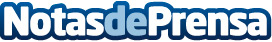 La tecnología permitirá ahorrar a los equipos de fútbol más de 100 millones de euros según Director11En un momento en el que los clubes de fútbol están sometidos a controles financieros y la inflación de los costes de los fichajes complica la incorporación de jugadores estrella de otros equipos, se hace más importante que nunca la gestión eficaz de la cantera. Para ello la tecnología ya juega un papel muy importante en este aspecto. Datos de contacto:Director11Nota de prensa publicada en: https://www.notasdeprensa.es/la-tecnologia-permitira-ahorrar-a-los-equipos Categorias: Finanzas Fútbol Programación E-Commerce Software Innovación Tecnológica http://www.notasdeprensa.es